高級中等學校課程輔導諮詢實務操作與問題討論學習單(普高學生版)班級：                           姓名：                  109年05月15日招聯會公告111學年度大學申請入學參採高中學習歷程資料完整版查詢系統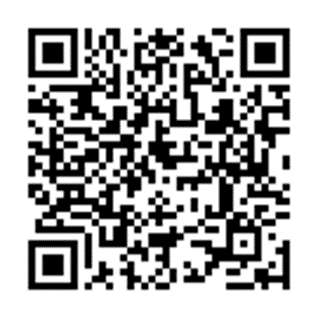 個人申請入學招生各校系學習歷程核心資料實作課程諮詢教師建議：依自己優異表現科目選擇適合學系的修課方向依自己優異表現科目選擇適合學系的修課方向依自己優異表現科目選擇適合學系的修課方向依自己優異表現科目選擇適合學系的修課方向表現優異的科目修課紀錄課程學習成果多元表現□語文領域-國語文□語文領域-英語文□數學領域□社會領域□自然科學領域□藝術領域□綜合活動領域□科技領域□健康與體育領域□書面報告□實作作品□自然科學領域探究與實作成果，或特殊類型班級之相關課程學習成果□社會領域探究活動成果，或特殊類型班級之相關課程學習成果□高中自主學習計畫與成果□社團活動經驗□服務學習經驗□擔任幹部經驗□競賽表現□非修課紀錄之成果作品□檢定證照□特殊優良表現證明適合學校及學系1□語文領域-國語文□語文領域-英語文□數學領域□社會領域□自然科學領域□藝術領域□綜合活動領域□科技領域□健康與體育領域□書面報告□實作作品□自然科學領域探究與實作成果，或特殊類型班級之相關課程學習成果□社會領域探究活動成果，或特殊類型班級之相關課程學習成果□高中自主學習計畫與成果□社團活動經驗□服務學習經驗□擔任幹部經驗□競賽表現□非修課紀錄之成果作品□檢定證照□特殊優良表現證明□語文領域-國語文□語文領域-英語文□數學領域□社會領域□自然科學領域□藝術領域□綜合活動領域□科技領域□健康與體育領域□書面報告□實作作品□自然科學領域探究與實作成果，或特殊類型班級之相關課程學習成果□社會領域探究活動成果，或特殊類型班級之相關課程學習成果□高中自主學習計畫與成果□社團活動經驗□服務學習經驗□擔任幹部經驗□競賽表現□非修課紀錄之成果作品□檢定證照□特殊優良表現證明檢視上欄資料，自己若希望考上這些校系，目前尚需補足哪些學生學習歷程檔案資料檢視上欄資料，自己若希望考上這些校系，目前尚需補足哪些學生學習歷程檔案資料檢視上欄資料，自己若希望考上這些校系，目前尚需補足哪些學生學習歷程檔案資料依自己優異表現科目選擇適合學系的修課方向依自己優異表現科目選擇適合學系的修課方向依自己優異表現科目選擇適合學系的修課方向依自己優異表現科目選擇適合學系的修課方向表現優異的科目修課紀錄課程學習成果多元表現□語文領域-國語文□語文領域-英語文□數學領域□社會領域□自然科學領域□藝術領域□綜合活動領域□科技領域□健康與體育領域□書面報告□實作作品□自然科學領域探究與實作成果，或特殊類型班級之相關課程學習成果□社會領域探究活動成果，或特殊類型班級之相關課程學習成果□高中自主學習計畫與成果□社團活動經驗□服務學習經驗□擔任幹部經驗□競賽表現□非修課紀錄之成果作品□檢定證照□特殊優良表現證明適合學校及學系2□語文領域-國語文□語文領域-英語文□數學領域□社會領域□自然科學領域□藝術領域□綜合活動領域□科技領域□健康與體育領域□書面報告□實作作品□自然科學領域探究與實作成果，或特殊類型班級之相關課程學習成果□社會領域探究活動成果，或特殊類型班級之相關課程學習成果□高中自主學習計畫與成果□社團活動經驗□服務學習經驗□擔任幹部經驗□競賽表現□非修課紀錄之成果作品□檢定證照□特殊優良表現證明□語文領域-國語文□語文領域-英語文□數學領域□社會領域□自然科學領域□藝術領域□綜合活動領域□科技領域□健康與體育領域□書面報告□實作作品□自然科學領域探究與實作成果，或特殊類型班級之相關課程學習成果□社會領域探究活動成果，或特殊類型班級之相關課程學習成果□高中自主學習計畫與成果□社團活動經驗□服務學習經驗□擔任幹部經驗□競賽表現□非修課紀錄之成果作品□檢定證照□特殊優良表現證明檢視上欄資料，自己若希望考上這些校系，目前尚需補足哪些學生學習歷程檔案資料檢視上欄資料，自己若希望考上這些校系，目前尚需補足哪些學生學習歷程檔案資料檢視上欄資料，自己若希望考上這些校系，目前尚需補足哪些學生學習歷程檔案資料依自己優異表現科目選擇適合學系的修課方向依自己優異表現科目選擇適合學系的修課方向依自己優異表現科目選擇適合學系的修課方向依自己優異表現科目選擇適合學系的修課方向表現優異的科目修課紀錄課程學習成果多元表現□語文領域-國語文□語文領域-英語文□數學領域□社會領域□自然科學領域□藝術領域□綜合活動領域□科技領域□健康與體育領域□書面報告□實作作品□自然科學領域探究與實作成果，或特殊類型班級之相關課程學習成果□社會領域探究活動成果，或特殊類型班級之相關課程學習成果□高中自主學習計畫與成果□社團活動經驗□服務學習經驗□擔任幹部經驗□競賽表現□非修課紀錄之成果作品□檢定證照□特殊優良表現證明適合學校及學系3□語文領域-國語文□語文領域-英語文□數學領域□社會領域□自然科學領域□藝術領域□綜合活動領域□科技領域□健康與體育領域□書面報告□實作作品□自然科學領域探究與實作成果，或特殊類型班級之相關課程學習成果□社會領域探究活動成果，或特殊類型班級之相關課程學習成果□高中自主學習計畫與成果□社團活動經驗□服務學習經驗□擔任幹部經驗□競賽表現□非修課紀錄之成果作品□檢定證照□特殊優良表現證明□語文領域-國語文□語文領域-英語文□數學領域□社會領域□自然科學領域□藝術領域□綜合活動領域□科技領域□健康與體育領域□書面報告□實作作品□自然科學領域探究與實作成果，或特殊類型班級之相關課程學習成果□社會領域探究活動成果，或特殊類型班級之相關課程學習成果□高中自主學習計畫與成果□社團活動經驗□服務學習經驗□擔任幹部經驗□競賽表現□非修課紀錄之成果作品□檢定證照□特殊優良表現證明檢視上欄資料，自己若希望考上這些校系，目前尚需補足哪些學生學習歷程檔案資料檢視上欄資料，自己若希望考上這些校系，目前尚需補足哪些學生學習歷程檔案資料檢視上欄資料，自己若希望考上這些校系，目前尚需補足哪些學生學習歷程檔案資料依自己優異表現科目選擇適合學系的修課方向依自己優異表現科目選擇適合學系的修課方向依自己優異表現科目選擇適合學系的修課方向依自己優異表現科目選擇適合學系的修課方向表現優異的科目修課紀錄課程學習成果多元表現□語文領域-國語文□語文領域-英語文□數學領域□社會領域□自然科學領域□藝術領域□綜合活動領域□科技領域□健康與體育領域□書面報告□實作作品□自然科學領域探究與實作成果，或特殊類型班級之相關課程學習成果□社會領域探究活動成果，或特殊類型班級之相關課程學習成果□高中自主學習計畫與成果□社團活動經驗□服務學習經驗□擔任幹部經驗□競賽表現□非修課紀錄之成果作品□檢定證照□特殊優良表現證明適合學校及學系4□語文領域-國語文□語文領域-英語文□數學領域□社會領域□自然科學領域□藝術領域□綜合活動領域□科技領域□健康與體育領域□書面報告□實作作品□自然科學領域探究與實作成果，或特殊類型班級之相關課程學習成果□社會領域探究活動成果，或特殊類型班級之相關課程學習成果□高中自主學習計畫與成果□社團活動經驗□服務學習經驗□擔任幹部經驗□競賽表現□非修課紀錄之成果作品□檢定證照□特殊優良表現證明□語文領域-國語文□語文領域-英語文□數學領域□社會領域□自然科學領域□藝術領域□綜合活動領域□科技領域□健康與體育領域□書面報告□實作作品□自然科學領域探究與實作成果，或特殊類型班級之相關課程學習成果□社會領域探究活動成果，或特殊類型班級之相關課程學習成果□高中自主學習計畫與成果□社團活動經驗□服務學習經驗□擔任幹部經驗□競賽表現□非修課紀錄之成果作品□檢定證照□特殊優良表現證明檢視上欄資料，自己若希望考上這些校系，目前尚需補足哪些學生學習歷程檔案資料檢視上欄資料，自己若希望考上這些校系，目前尚需補足哪些學生學習歷程檔案資料檢視上欄資料，自己若希望考上這些校系，目前尚需補足哪些學生學習歷程檔案資料依自己優異表現科目選擇適合學系的修課方向依自己優異表現科目選擇適合學系的修課方向依自己優異表現科目選擇適合學系的修課方向依自己優異表現科目選擇適合學系的修課方向表現優異的科目修課紀錄課程學習成果多元表現□語文領域-國語文□語文領域-英語文□數學領域□社會領域□自然科學領域□藝術領域□綜合活動領域□科技領域□健康與體育領域□書面報告□實作作品□自然科學領域探究與實作成果，或特殊類型班級之相關課程學習成果□社會領域探究活動成果，或特殊類型班級之相關課程學習成果□高中自主學習計畫與成果□社團活動經驗□服務學習經驗□擔任幹部經驗□競賽表現□非修課紀錄之成果作品□檢定證照□特殊優良表現證明適合學校及學系5□語文領域-國語文□語文領域-英語文□數學領域□社會領域□自然科學領域□藝術領域□綜合活動領域□科技領域□健康與體育領域□書面報告□實作作品□自然科學領域探究與實作成果，或特殊類型班級之相關課程學習成果□社會領域探究活動成果，或特殊類型班級之相關課程學習成果□高中自主學習計畫與成果□社團活動經驗□服務學習經驗□擔任幹部經驗□競賽表現□非修課紀錄之成果作品□檢定證照□特殊優良表現證明□語文領域-國語文□語文領域-英語文□數學領域□社會領域□自然科學領域□藝術領域□綜合活動領域□科技領域□健康與體育領域□書面報告□實作作品□自然科學領域探究與實作成果，或特殊類型班級之相關課程學習成果□社會領域探究活動成果，或特殊類型班級之相關課程學習成果□高中自主學習計畫與成果□社團活動經驗□服務學習經驗□擔任幹部經驗□競賽表現□非修課紀錄之成果作品□檢定證照□特殊優良表現證明檢視上欄資料，自己若希望考上這些校系，目前尚需補足哪些學生學習歷程檔案資料檢視上欄資料，自己若希望考上這些校系，目前尚需補足哪些學生學習歷程檔案資料檢視上欄資料，自己若希望考上這些校系，目前尚需補足哪些學生學習歷程檔案資料